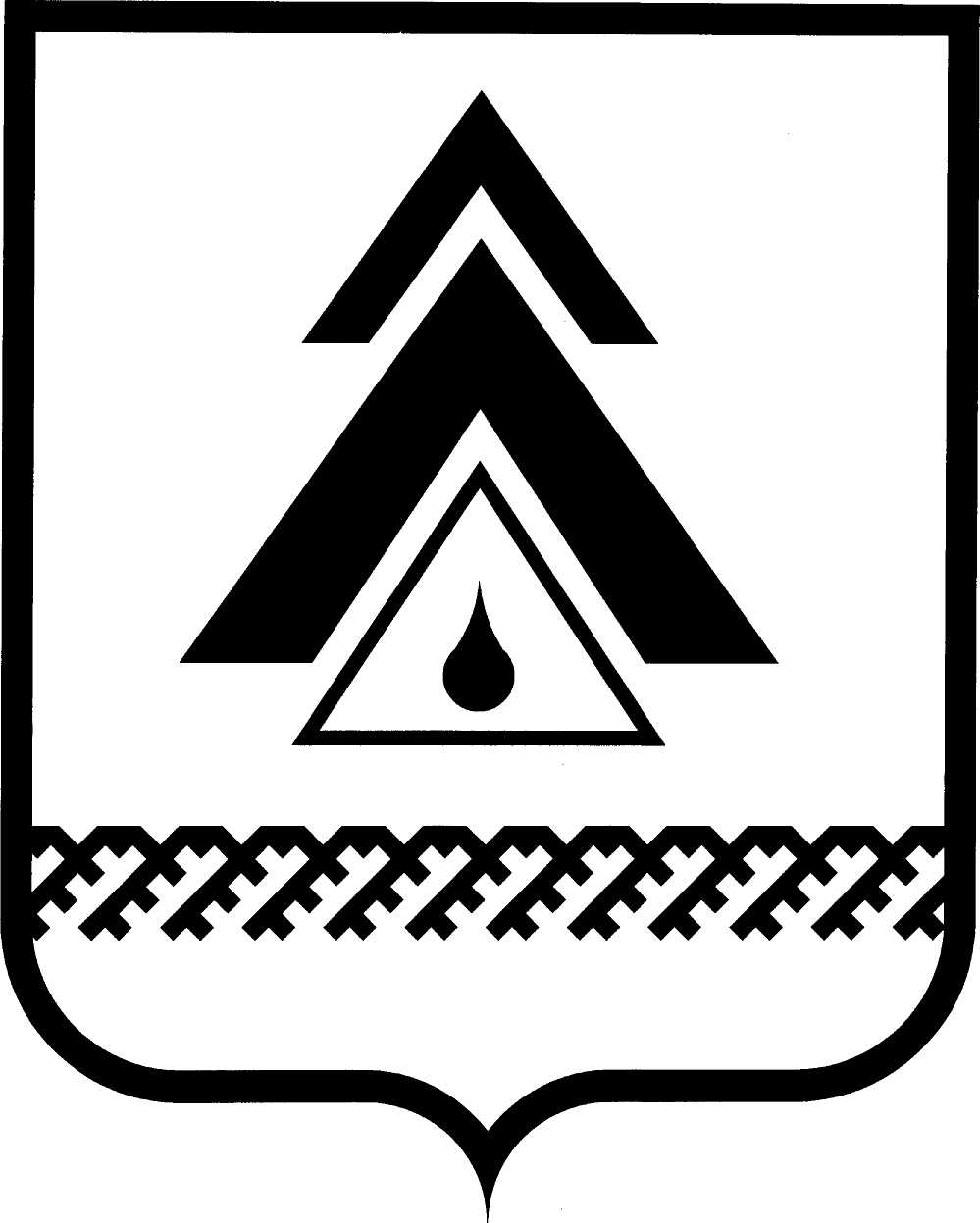 администрация Нижневартовского районаХанты-Мансийского автономного округа – ЮгрыПОСТАНОВЛЕНИЕОб установлении стоимости холодной воды, потребляемой населением сельских поселений, села Большетархово городского поселения Излучинск, сельских населенных пунктов, расположенных на межселенной территории На основании оценки доступности для граждан совокупной платы за коммунальные услуги на 2013 год в соответствии с постановлением Правительства Российской Федерации от 28.08.2009 № 708 «Об утверждении основ формирования предельных индексов изменения размера платы граждан за коммунальные услуги», руководствуясь приказом Региональной службы по тарифам Ханты-Мансийского автономного округа – Югры от 15.11.2012 № 103-нп           «Об установлении предельных индексов максимально возможного изменения установленных тарифов на товары и услуги организаций коммунального комплекса с учетом надбавок к тарифам на товары и услуги организаций коммунального комплекса по муниципальным образованиям Ханты-Мансийского автономного округа – Югры на 2013 год», решениями Думы района от 17.11.2011 № 119 «Об исполнении части полномочий в 2012–2014 годах», от 30.11.2012     № 272 «О бюджете района на 2013 год и плановый период 2014 и 2015 годов»:1. Установить на период с 01 января 2013 года по 31 декабря 2013 года  стоимость холодной воды, потребляемой населением сельских поселений, села Большетархово городского поселения Излучинск, сельских населенных пунктов, расположенных на межселенной территории, согласно приложению. 2. Администрации района предоставить субсидии предприятиям коммунального комплекса района за счет средств бюджета района в целях возмещения затрат на выполнение мероприятий по подготовке объектов жилищно-коммунального хозяйства к работе в осенне-зимний период, в том числе  капитальный, текущий ремонт инженерных сетей объектов коммунального назначения, приобретение основных средств коммунального назначения, приобретение энергоносителей.3. Признать утратившим силу с 01 января 2013 года постановление администрации района от 22.02.2012 № 331 «Об установлении стоимости холодной воды, потребляемой населением сельских поселений, села Большетархово городского поселения Излучинск, сельских населенных пунктов, расположенных на межселенной территории».4. Пресс-службе администрации района (А.Н. Королёва) опубликовать постановление в районной газете «Новости Приобья».5. Отделу по информатизации и сетевым ресурсам администрации района (Д.С. Мороз) разместить постановление на официальном веб-сайте администрации района.6. Постановление вступает в силу после его официального опубликования.7. Контроль за выполнением постановления возложить на заместителя главы администрации района по жилищно-коммунальному хозяйству и строительству В.И. Пегишева.Исполняющий обязанностиглавы администрации района                                                              О.В. ЛипуноваПриложение к постановлению администрации районаот 29.12.2012 № 2640Стоимость холодной воды,потребляемой населением сельских поселений, села Большетархово городского поселения Излучинск, сельских населенных пунктов, расположенных на межселенной территорииот 29.12.2012г. Нижневартовск№ 2640          Стоимость холодной воды для населения, руб./куб. м с учетом НДС  На период с 01 января 2013 года по 31 декабря 2013 годаНа период с 01 января 2013 года по 31 декабря 2013 годаСтоимость холодной воды для населения, руб./куб. м с учетом НДС  с 01 января по 30 июня 2013 годас 01 июля по 31 декабря  2013 годаСтоимость холодной воды для населения, руб./куб. м с учетом НДС  57,3062,29